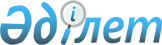 Кәсіби және аудиторлық ұйымдардың есептілік тізбесін, нысандары мен ұсыну мерзімділігін, сондай-ақ аудиторлық ұйымның азаматтық-құқықтық жауапкершілігін сақтандыру жөніндегі ақпарат нысанын бекіту туралы
					
			Күшін жойған
			
			
		
					Қазақстан Республикасы Үкіметінің 2011 жылғы 31 қазандағы № 1239 Қаулысы. Күші жойылды - Қазақстан Республикасы Yкiметiнiң 2015 жылғы 10 тамыздағы № 636 қаулысымен      Ескерту. Күші жойылды - ҚР Yкiметiнiң 10.08.2015 № 636 қаулысымен (алғашқы ресми жарияланған күнінен бастап қолданысқа енгізіледі).БАСПАСӨЗ РЕЛИЗІ      «Аудиторлық қызмет туралы» Қазақстан Республикасы 1998 жылғы 20 қарашадағы Заңының 6-бабының 4) тармақшасына және 21-бабы 2-тармағының 8) тармақшасына сәйкес Қазақстан Республикасының Үкіметі ҚАУЛЫ ЕТЕДІ:



      1. Қоса беріліп отырған:



      1) кәсіби және аудиторлық ұйымдардың есептілік тізбесі мен ұсыну мерзімділігі;



      2) кәсіби ұйымның басшылық құрамы туралы жыл сайынғы есеп нысаны;



      3) кәсіби ұйымға кірген (шыққан) аудиторлардың және аудиторлық ұйымдардың саны туралы жыл сайынғы есеп нысаны;



      4) кәсіби ұйым жүргізген сыртқы сапа бақылауы туралы жыл сайынғы есеп нысаны;



      5) аудиторлардың біліктілігін арттыру курстарын өткізу және сертификаттар беру туралы жыл сайынғы есеп нысаны;



      6) аудиторлық ұйымдар туралы есеп нысаны;



      7) аудиторлық ұйым сыртқы сапа бақылауынан өткені туралы есеп нысаны;



      8) аудиторлық ұйым қызметінің негізгі көрсеткіштері бойынша есеп нысаны;



      9) аудиторлық ұйымның аудиторлық қызметке қойылатын біліктілік талаптарына сәйкестігі туралы есеп нысаны;



      10) аудиторлық ұйымның азаматтық-құқықтық жауапкершілігін сақтандыру жөніндегі ақпарат нысаны бекітілсін.



      2. Осы қаулы қаулының 2012 жылғы 30 қаңтардан бастап қолданысқа енгізілетін 1-тармағының 8), 9) тармақшаларын қоспағанда, алғашқы ресми жарияланғанынан кейін күнтізбелік он күн өткен соң қолданысқа енгізіледі.      Қазақстан Республикасының

      Премьер-Министрі                            К. Мәсімов

Қазақстан Республикасы 

Үкіметінің     

2011 жылғы 31 қазандағы

№ 1239 қаулысымен 

бекітілген 

нысан 

Кәсіби және аудиторлық ұйымдардың есептілік тізбесі мен ұсыну мерзімділігі

Қазақстан Республикасы

Үкіметінің    

2011 жылғы 31 қазандағы

№ 1239 қаулысымен 

бекітілген 

нысан 

Кәсіби ұйымның басшылық құрамы туралы жыл сайынғы есепКәсіби ұйымның басшысы

____________________________М.О.

Қазақстан Республикасы

Үкіметінің     

2011 жылғы 31 қазандағы

№ 1239 қаулысымен 

бекітілген    

нысан 

Кәсіби ұйымға кірген (шыққан) аудиторлардың және аудиторлық

ұйымдардың саны туралы жыл сайынғы ес      Ескерту. Нысанға өзгеріс енгізілді - ҚР Үкіметінің 05.06.2013 N 574 қаулысымен.№ 1 кесте№ 2 кестеКәсіби ұйымның басшысы

______________________

М.О.

Қазақстан Республикасы

Үкіметінің     

2011 жылғы 31 қазандағы

№ 1239 қаулысымен 

бекітілген    

нысан 

Кәсіби ұйым жүргізген сыртқы сапа бақылауы туралы жыл сайынғы есепТексерулер саны: _________________________________________________Кәсіби ұйымның басшысы

____________________________М.О.

Қазақстан Республикасы

Үкіметінің    

2011 жылғы 31 қазандағы

№ 1239 қаулысымен  

бекітілген     

нысан 

Аудиторлардың біліктілігін арттыру курстарын өткізу және сертификаттар беру туралы жыл сайынғы есепКәсіби ұйымның басшысы

____________________________М.О.

Қазақстан Республикасы

Үкіметінің     

2011 жылғы 31 қазандағы

№ 1239 қаулысымен  

бекітілген      

нысан 

Аудиторлық ұйымдар туралы есепКәсіби ұйымның басшысы

____________________________М.О.

Қазақстан Республикасы

Үкіметінің      

2011 жылғы 31 қазандағы

№ 1239 қаулысымен   

бекітілген     

нысан

Аудиторлық ұйымның сыртқы сапа бақылауынан өткені туралы есепАудиторлық ұйымның басшысы _________ _______________________

      Қолы (Т.А.Ә.)М.О.

Қазақстан Республикасы

Үкіметінің     

2011 жылғы 31 қазандағы

№ 1239 қаулысымен  

бекітілген     

нысан 

Аудиторлық ұйымның аудиторлық қызметке қойылатын біліктілік

талаптарына сәйкестігі туралы есеп      Ескерту. Нысан жаңа редакцияда - ҚР Үкіметінің 05.06.2013 N 574 қаулысымен.      ______ жылғыАудиторлық ұйымның атауы ____________________________________________

Лицензияның сериясы, нөмірі мен берілген күні _______________________

Заңды мекенжайы, телефоны ___________________________________________

Іс жүзіндегі мекенжайы, телефоны ____________________________________

Заңды тұлғаны мемлекеттік тіркеу (қайта тіркеу) туралы куәліктің

сериясы, нөмірі, берілген күні немесе заңды тұлғаны мемлекеттік

тіркеу (қайта тіркеу) туралы анықтаманы нөмірі берілген күні ________

БСН _________________________________________________________________

Ұйымның басшысы _____________________________________________________

  (Т.А.Ә., «аудитор» біліктілік куәлігінің нөмірі және берілген күні)

_____________________________________________________________________

Аудиторлық қызмет туралы заңнаманы бұзуға байланысты әкімшілік

жазалардың болуы ____________________________________________________

_____________________________________________________________________

_____________________________________________________________________

           (жазаны қашан, не үшін және қай орган қолданды)

      Аудиторлық ұйымның жарғылық капиталында аудиторларға және

(немесе) шетелдік аудиторлық ұйымдарға тиесілі үлес:      Есепті кезеңде құрылтайшы құжаттарда өзгерістердің болуы:      Ұйымның сандық құрамы:      Ұйымда жұмыс істейтін аудиторлар:      Ұйымда жұмыс істейтін аудиторлардың біліктілігін арттыру туралы

мәліметтер:      Кәсіптік ұйымда мүшелігі:      Аудиторлық ұйымның филиалдары туралы деректер:      Аудиторлық ұйымның басшысы _________    _______________________

                                    Қолы              (Т.А.Ә.)

      М.О.

Қазақстан Республикасы

Үкіметінің      

2011 жылғы 31 қазандағы

№ 1239 қаулысымен  

бекітілген      

нысан 

Аудиторлық ұйым қызметінің негізгі көрсеткіштері бойынша есеп_____ жылғы      Аудиторлық ұйым қызметінің негізгі көрсеткіштеріАудиторлық ұйымның басшысы _________ _______________________

                             Қолы         (Т.А.Ә.)М.О.

Қазақстан Республикасы

Үкіметінің     

2011 жылғы 31 қазандағы

№ 1239 қаулысымен   

бекітілген      

нысан 

Аудиторлық ұйымның азаматтық-құқықтық жауапкершілігін сақтандыру жөніндегі ақпаратАудиторлық ұйымның басшысы _________ _______________________

      Қолы (Т.А.Ә.)М.О.
					© 2012. Қазақстан Республикасы Әділет министрлігінің «Қазақстан Республикасының Заңнама және құқықтық ақпарат институты» ШЖҚ РМК
				р/с № Есептің атауыҰсыну мерзімі123Кәсіби аудиторлық ұйымдарКәсіби аудиторлық ұйымдарКәсіби аудиторлық ұйымдар1Кәсіби ұйымның басшылық құрамы туралы жыл сайынғы есеп нысаныесепті жылдан кейінгі жылдың 1 наурызына дейін2Кәсіби ұйымға кірген (шыққан) аудиторлардың және аудиторлық ұйымдардың саны туралы жыл сайынғы есеп нысаныесепті жылдан кейінгі жылдың 1 наурызына дейін3Кәсіби ұйым жүргізген сыртқы сапа бақылауы туралы жыл сайынғы есеп нысаныесепті жылдан кейінгі жылдың 1 наурызына дейін4Аудиторлардың біліктілігін арттыру курстарын өткізу және сертификаттар беру туралы жыл сайынғы есеп нысаныесепті жылдан кейінгі жылдың 1 наурызына дейін5Аудиторлық ұйымдар туралы есеп нысанытоқсан сайын есепті тоқсаннан кейінгі айдың 15 күніне дейінгі мерзімдеАудиторлық ұйымдарАудиторлық ұйымдарАудиторлық ұйымдар6Аудиторлық ұйым сыртқы сапа бақылауынан өткені туралы есеп нысанысыртқы сапа бақылауынан өткеннен кейін 30 күнтізбелік күн ішінде7Аудиторлық ұйымның аудиторлық қызметке қойылатын біліктілік талаптарына сәйкестігі туралы есеп нысаныесепті жылдан кейінгі жылдың 1 наурызына дейін8Аудиторлық ұйым қызметінің негізгі көрсеткіштері бойынша есеп нысаныесепті жылдан кейінгі жылдың 1 мамырына дейін9Аудиторлық ұйымның азаматтық-құқықтық жауапкершілігін сақтандыру жөніндегі ақпарат нысаныазаматтық-құқықтық жауапкершілікті міндетті сақтандыру шартын жасаған күнінен бастап 15 жұмыс күні ішіндер/с № Т.А.Ә.ЛауазымыБілімі«Аудитор» біліктілік куәлігінің №Жұмыс өтіліБайланыс телефоны1234567р/с № АудитордыңТ.А.Ә.Тұрғылықты жерінің мекенжайы, телефоны«Аудитор» біліктілік куәлігінің нөмірі, берілген күніКіру күні және кәсіби ұйымның атауыШығу күні және кәсіби ұйымның атауы123456Р/с

№Аудиторлық ұйымның атауыЗаңды мекенжайы, мемлекеттік тіркеу (қайта тіркеу) туралы куәлік немесе анықтаманың нөмірі және күніАудиторлық қызметке берілген лицензияның нөмірі және оның берілген күніКірген күні және кәсіби ұйымның атауыШыққан күні және кәсіби ұйымның атауы123456Тексерулер жүргізілген аудиторлық ұйымдарЖүргізілу мерзіміҚорытындының нөмірі және берілген күніАнықталған бұзушылықтарБұзушылықтарды жоюдың белгіленген мерзіміБұзушылықтарды жоюды орындау туралы ақпарат123456р/с № Аудиторлардыңбіліктілігін арттырудың нысаны және орныТақырыптыңатауыСағаттар саныБіліктілігін арттырудан өткен аудиторлардың жалпы саныБіліктілігін арттырудан өткені туралы сертификат алған аудиторлар саны123456р/с № Аудиторлық ұйымның атауыАудиторлық ұйымның құрамында жұмыс істейтін аудитордың Т.А.Ә.Жалпы жұмыс өтілі, оның ішінде мынадай салада:Жалпы жұмыс өтілі, оның ішінде мынадай салада:Қаржылық есептіліктің халықаралық стандарттарына сәйкес аудиттелген ұйымдардың саныр/с № Аудиторлық ұйымның атауыАудиторлық ұйымның құрамында жұмыс істейтін аудитордың Т.А.Ә.Аудит (кезеңі)Қаржы ұйымдарының аудиті (кезеңі)Қаржылық есептіліктің халықаралық стандарттарына сәйкес аудиттелген ұйымдардың саны123456Сақтандыру ұйымының тұрғылықты жеріКәсіби ұйым қорытындысының нөмірі мен берілген күні (көшірмелерімен қоса)Кәсіби ұйым қорытындысына шағымдану күні (шағымданған жағдайда)123Аудитордың немесе қатысушылар болып табылатын шетелдік аудиторлық ұйымның атауы мен орналасқан жеріЖарғылық капиталдағы үлес мөлшері (%)Құрылтайшылардың құрамындағы өзгерістерҚұрылтайшылардың құрамындағы өзгерістерҚызмет түрлерін өзгертуҚызмет түрлерін өзгертуИя (қандай өзгерістер және енгізу күнін көрсету)ЖоқИяЖоқҚызметкерлердің жалпы саныҚызметкерлердің жалпы саныОның ішінде штатта тұрмайтындарОның ішінде штатта тұрмайтындарӨткен кезеңдеЕсепті кезеңдеӨткен кезеңдеЕсепті кезеңдеТ.А.Ә.«аудитор» біліктілік куәлігінің нөмірі және берілген күніЖалпы жұмыс өтілі, оның ішінде мынадай салаларда:Жалпы жұмыс өтілі, оның ішінде мынадай салаларда:Аудиторды қабылдаған күнАудитордың жұмыстан босатылған күніТ.А.Ә.«аудитор» біліктілік куәлігінің нөмірі және берілген күніАудитӨзгеАудиторды қабылдаған күнАудитордың жұмыстан босатылған күні123456Аудитордың Т.А.Ә.Біліктілігін арттырудан өткен күні және орны12АтауыКіру (қайта кіру) күні12Р/с

№Филиалдың атауымен орналасқан жеріБасшының Т.А.Ә., «аудитор» біліктілік куәлігінің нөмірі және берілген күніФилиалды есепті тіркеу (қайта тіркеу) туралы куәліктің нөміріБСН12345Аудиторлық қызмет жүргізілген жылдардың саныАудиторлық қызмет жүргізілген жылдардың саныАудиторлық қызмет жүргізілген жылдардың саныАудиторлық қызмет жүргізілген жылдардың саны1 жылдан 

кем1-2 жыл3-4 жыл5 және 

одан астам 

жылҚызметтен түсетін кірістерКлиенттердің саны (бірлігі)Барлығы, берілген қаржылық есептілік бойынша аудиторлық есептер:1) модификацияланбаған пікір2) модификацияланған пікірмен, оның ішінде:а) ескертпеменб) теріс пікірменв) пікір білдіруден бас тарта отырыпБарлығы, берілген өзге де қорытындылар, актілер және басқаларАзаматтық-құқықтық жауапкершілікті сақтау туралы деректерАзаматтық-құқықтық жауапкершілікті сақтау туралы деректерАзаматтық-құқықтық жауапкершілікті сақтау туралы деректерАзаматтық-құқықтық жауапкершілікті сақтау туралы деректерАзаматтық-құқықтық жауапкершілікті сақтау туралы деректерАзаматтық-құқықтық жауапкершілікті сақтау туралы деректерр/с № Сақтандыру ұйымының атауы мен тұрғылықты жеріСақтандыру полисінің нөмірі мен берілген күніСақтандыру сомасының мөлшеріСақтандыру сыйлығының мөлшеріІс жүзінде төленген сақтандыру сыйлығының мөлшері123456